INSTRUCTIONS FOR ACCESSING ONLINE HOOVER LIBRARY RESOURCES AT http://hoover.mcdaniel.edu  or http://lib.hoover.mcdaniel.edu/homeOVERVIEWTake advantage of the wealth Hoover Library online resources. Access them off-campus by simply logging in with your user name and password that you use for all other McDaniel College services.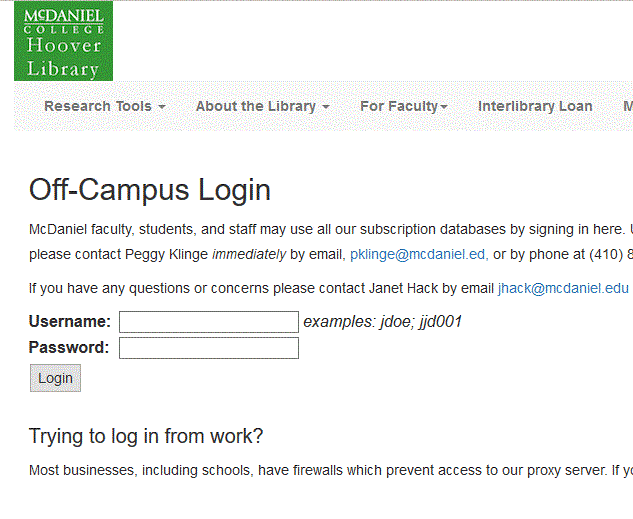 Databases that you will frequently be using:Horn Book GuideWilson's Children’s Core CollectionsWilson's Graphic Novels Core CollectionWilson's Middle and Junior High Core CollectionsWilson's Nonbook Materials Core CollectionWilson's Senior High Core CollectionsNovelistJournals that you will frequently be using:AASL’s Knowledge QuestBooklinksBooklistHorn Book Magazine (different than the guide!) KirkusSchool Library ConnectionSchool Library Journal VOYAIf, after reading these instructions, you still need help, please:Text a librarian at: 410-346-5640Call a librarian at: 410-857-2281 or 410-857-2282Chat with a librarian at: http://ask.hoover.mcdaniel.eduSee the Library Research Guides for School LibrarianshipDATABASE INSTRUCTIONS FOR WILSON’SYou may search by title, by subject, or other ways when you click on the Advanced Search.Go to http://hoover.mcdaniel.edu.Click on A-Z database list.Go to bottom of list and choose Wilson’s Children’s Core Collections.Insert your McDaniel College user name and password.Click on Advanced Search.Find all the options, but select option “Most Highly Recommended” and then insert the title of the book.If it is not listed as “Most Highly Recommended” then select another title to read.  Wilson’s gives you two other recommendation levels—the Core Collection and the Archival one.See the following two screen shots.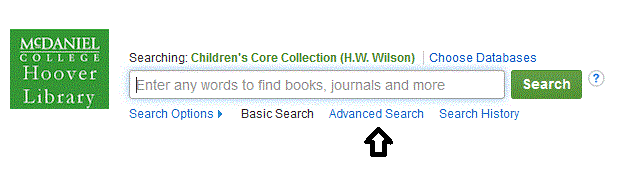 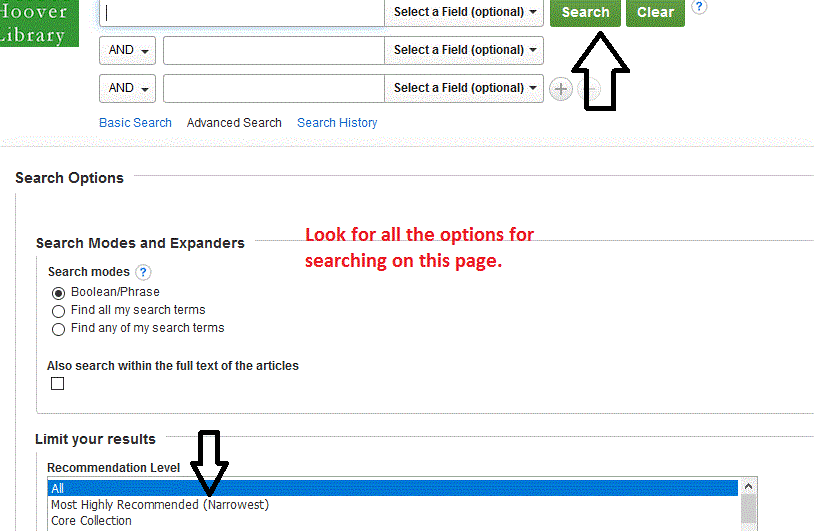 DATABASE INSTRUCTIONS FOR HORN BOOK GUIDE ONLINEGo to http://hoover.mcdaniel.edu.Click on A-Z database list.Go to bottom of list and choose Horn Book Guide Online.  The instructions are easy to follow, but please let us know if you have trouble. Remember that the Guide is NOT the same as the Horn Book Magazine.DATABASE INSTRUCTIONS FOR NOVELISTGo to http://hoover.mcdaniel.edu.Click on A-Z database list.Select NovelList.INSTRUCTIONS FOR ACCESSING JOURNALSGo to http://hoover.mcdaniel.edu.On the left menu bar, click on “Find Journal by Title.” Insert the title of the journal.For each journal, click on the month and year that of the journal you want. Then look on the left side and select “reviews.”Or, you may choose the option “Search Within this Publication” and then “Advanced Search.”See screen shots: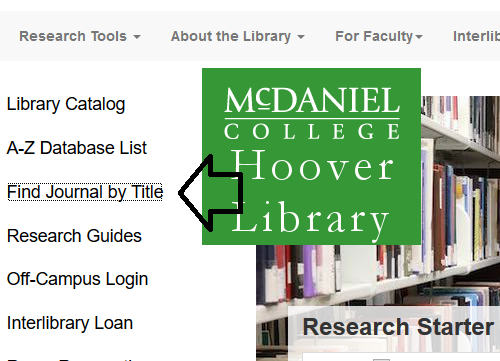 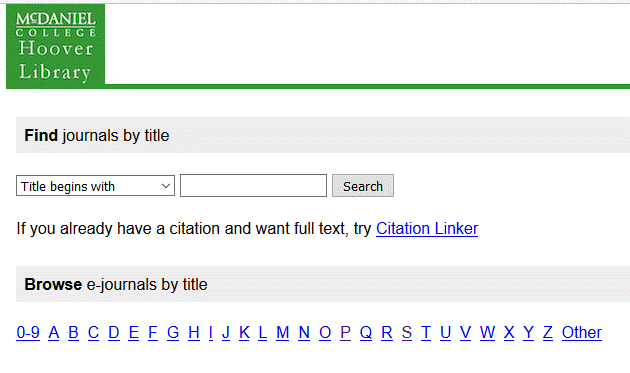 If you are already logged in to Hoover Library, here are some direct links to the journals.Booklist http://uv7ae8sy4y.search.serialssolutions.com/log?L=UV7AE8SY4Y&D=ESX&J=BOOKCHILL19&P=EJP&PT=EZProxy&U=https%3A%2F%2Fhoover2.mcdaniel.edu%3A2443%2Flogin%3Furl%3Dhttp%3A%2F%2Fsearch.ebscohost.com%2Fdirect.asp%3Fdb%3Da9h%26jid%3DBLL%26scope%3Dsite Horn Book Magazine http://uv7ae8sy4y.search.serialssolutions.com/log?L=UV7AE8SY4Y&D=ESX&J=THEHORBOOMA&P=EJP&PT=EZProxy&U=https%3A%2F%2Fhoover2.mcdaniel.edu%3A2443%2Flogin%3Furl%3Dhttp%3A%2F%2Fsearch.ebscohost.com%2Fdirect.asp%3Fdb%3Da9h%26jid%3DHBM%26scope%3Dsite Knowledge Quest http://uv7ae8sy4y.search.serialssolutions.com/log?L=UV7AE8SY4Y&D=ESX&J=KNOWQUE&P=EJP&PT=EZProxy&U=https%3A%2F%2Fhoover2.mcdaniel.edu%3A2443%2Flogin%3Furl%3Dhttp%3A%2F%2Fsearch.ebscohost.com%2Fdirect.asp%3Fdb%3Da9h%26jid%3D5F8%26scope%3Dsite Kirkushttp://uv7ae8sy4y.search.serialssolutions.com/log?L=UV7AE8SY4Y&D=ESX&J=KIRKREV&P=EJP&PT=EZProxy&U=https%3A%2F%2Fhoover2.mcdaniel.edu%3A2443%2Flogin%3Furl%3Dhttp%3A%2F%2Fsearch.ebscohost.com%2Fdirect.asp%3Fdb%3Da9h%26jid%3DIZ4%26scope%3Dsite School Library Journal http://uv7ae8sy4y.search.serialssolutions.com/log?L=UV7AE8SY4Y&D=ESX&J=SCHOLIBJOUN&P=EJP&PT=EZProxy&U=https%3A%2F%2Fhoover2.mcdaniel.edu%3A2443%2Flogin%3Furl%3Dhttp%3A%2F%2Fsearch.ebscohost.com%2Fdirect.asp%3Fdb%3Da9h%26jid%3DSLJ%26scope%3Dsite 
ACCESS YEARLY CALDECOTT AND NEWBERY SPEECHESSearch Horn Book Magazine.Select year that you want.Select July/August issue; Caldecott and Newbery speeches are always printed in that issue.